МИНИСТЕРСТВО ОБРАЗОВАНИЯ И НАУКИ РОССИЙСКОЙ ФЕДЕРАЦИИФедеральное государственное автономное образовательное учреждение высшего образования «Национальный исследовательский 
Нижегородский государственный университет им. Н.И. Лобачевского»УТВЕРЖДЕНОрешением ученого совета ННГУпротокол от«___» __________ 20__ г. № ___Рабочая программа дисциплиныУровень высшего образованияНаправление подготовки Направленность образовательной программыКвалификация (степень)Форма обученияНижний Новгород2021 1. Место и цели дисциплины в структуре ОПОПДисциплина Б.1.В.ДВ.01.02 «Теоретическая механика 1» относится к дисциплинам по выбору вариативной части Блока 1 Обязательна для освоения на 2 году обучения (4 семестр).2. Планируемые результаты обучения по дисциплине, соотнесенные с планируемыми результатами освоения образовательной программы (компетенциями и индикаторами достижения компетенций).3.Структура и содержание дисциплиныТрудоемкость дисциплиныСодержание дисциплиныКраткое содержание разделов и тем дисциплины (модуля)1. Введение. Система отсчета. Закон инерции. Принцип относительности. Преобразования Галилея. Классическая и релятивистская механика. Преобразование Лоренца.2.Абсолютно твердое тело. Поступательное и вращательное движение. Основные кинематические характеристики – меры движения точки.Скорость и ускорение точки в криволинейных координатах.3.Классификация движений твердого тела. Вращение тела вокруг неподвижной оси. Сферическое вращение. Плоскопараллельное движение тела.4. Абсолютное, относительное, переносное движения точки. Сложение скоростей. Сложение ускоренийю5. Взаимодействия и силы. Фундаментальные взаимодействия. Масса. Гравитационное взаимодействие. Заряд. Электромагнитное взаимодействие. Действие и противодействиеСилы в механике. Потенциальные силы. Потенциальная функция. Сложение потенциальных сил.6. Количество движения. Второй закон Ньютона. Главный вектор сил. Второй закон в проекциях на оси естественного трехгранника. Прямая и обратная задачи механики..7. Теорема об изменении количества движения точки. Момент количества движения точки. Теорема об изменении момента количества движения. Центральная сила. Следствия из теоремы об изменении момента количества движения.Мощность. Работа силы. Работа потенциальной силы. Теорема об изменении кинетической энергии точки.8. Движение в центральном поле. Уравнение траектории точки. Классификация движений точки в ньютоновском поле тяготения. Первая, вторая, третья космические скорости. Законы Кеплера9 Динамика материальной точки в неинерциальной системе. Силы инерции.10. Система материальных точек. Центр инерции. Теорема о движении центра инерции. Реактивное движение. Теорема об изменении количества движения. Закон сохранения количества движения. Теорема об изменении момента количества движения системы. Закон сохранения момента количества движения. Теорема об изменении кинетической энергии системы. Закон сохранения суммы кинетической и потенциальной энергии.11. Момент количества движения твердого тела относительно оси вращения. Момент инерции относительно оси. Теорема Штейнера. Уравнение вращательного движения тела вокруг неподвижной оси. Колебания физического маятника.12. Динамика плоского движения твердого тела. Кинетическая энергия твердого тела в плоском движении. Радиус инерции относительно оси.13. Кинетическая энергия твердого тела в общем случае. Тензор моментов инерции. Главные моменты инерции. Момент количества движения твердого тела.14. Уравнения поступательного и вращательного движений твердого тела. Уравнения движения твердого тела в подвижной системе. Работа силы во вращательном движении.. 4. Учебно-методическое обеспечение самостоятельной работы 
обучающихсяВ соответствии с рабочей программой и тематическим планом изучение дисциплины проходит в виде аудиторной и самостоятельной работы студентов.В рамках дисциплины предусмотрены следующие виды самостоятельной работы (порядок их выполнения, форма контроля):повторение материала, пройденного на занятиях лекционного типа (в течение всего семестра, опрос на занятиях лекционного и семинарского типа),самостоятельное изучение отдельных вопросов программы (1 раз в семестр, опрос на занятиях семинарского типа),подготовка к занятиям семинарского типа (в течение всего семестра, опрос на занятиях семинарского типа),подготовка к промежуточной аттестации (экзамен).5.	Фонд оценочных средств для промежуточной аттестации 
по дисциплине (модулю)Фонд оценочных средств включает: контрольные материалы для проведения текущего контроля в форме задач (практических заданий), контрольных работ и контрольные материалы для проведения промежуточной аттестации в форме вопросов и заданий к зачёту.Описание шкал оценивания результатов обучения по дисциплинеШкала оценки при промежуточной аттестацииТиповые контрольные задания или иные материалы, необходимые для оценки результатов обученияКонтрольные вопросы1. Механическое движение. Система отсчета. Закон инерции. Инерциальная система отсчета. Принцип относительности. Классическая и релятивистская механики. Преобразования Галилея.2 Абсолютно твердое тело. Связанный трехгранник. Поступательное, вращательное, сложное движения тела. Материальная точка.3. Плоское движение твердого тела. Перемещение плоской фигуры. Скорости точек плоской фигуры. Мгновенный центр вращения.4. Абсолютное, относительное, переносное движения точки. Сложение скоростей. Сложение ускорений5. Движение в центральном поле. Уравнение траектории точки. Эффективная потенциальная энергия.6.. Динамика материальной точки в неинерциальной системе. Силы инерции.7. Тензор моментов инерции. Главные моменты инерции.8. Приближенная теория гироскопических явлений.5.2.2 . В рамках дисциплины предусмотрены следующие виды  самостоятельной работы повторение пройденного на занятиях материала,самостоятельное изучение отдельных вопросов программы,подготовка к практическим занятиям,Типовые задания/задачи для оценки 
сформированности компетенции   ПК-1  Известна зависимость радиус-вектора частицы от времени . Написать выражения для: а. скорости частицы  , б. пути, пройденного за время от , в. средней скорости частицы за время от , г. модуля скорости υ, д. среднего значения модуля скорости за время от .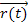 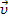 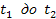 Начальная скорость частицы + 3 (в момент времени  , конечная скорость +4 ( в  ). Найти: а. приращение скорости , б. модуль приращения скорости , в. приращение модуля скорости , г. среднюю скорость  за время от  до  .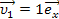 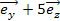 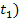 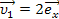 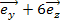 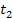 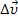 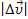 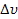 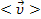 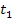 Модуль скорости υ частицы меняется со временем t по закону  , где a и b – положительные постоянные. Модуль ускорения w=3a. Найти тангенциальное и нормальное ускорения и радиус кривизны R траектории в зависимости от времени.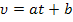 Диск радиуса R катится по горизонтальной поверхности без проскальзывания. В некоторый момент времени известны скорости  его центра.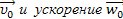 Найти в этот момент времени скорость и ускорение верхней точки диска. Показать ускорение этой точки на рисункеМаленький шарик, брошенный с начальной скоростью  под углом α к горизонту, ударился о вертикальную стенку, движущуюся навстречу с горизонтально 	направленной скоростью , и отскочил в точку, из которой был брошен. Определить 	через какое 	время t после броска произошло столкновение шарика со стенкой. 	Потерями на трение пренебречьИзвестно, что Луна все время обращена к Земле одной и той же стороной и обращается вокруг Земли за 27,3 суток. Определить угловую скорость вращения Луны вокруг ее оси. Сравнить ее со скоростью суточного вращения Земли.Смещение материальной точки по двум взаимно перпендикулярным направлениям описывается уравнениями x=0,1sin2t; y=0,05sin(2t+π/2). Найдите а) уравнение траектории точки; б) зависимость скорости точки от времени; в) зависимость полного ускорения точки от времени; г) радиус кривизны траектории в тех точках, где скорость наибольшая и наименьшая.Шарик, подвешенный на нити, качается в вертикальной плоскости так, что его ускорение в крайнем и нижнем положениях равны по модулю друг другу. Найти угол α отклонения нити в крайнем положении.Учебно-методическое и информационное обеспечение дисциплины (модуля)а) основная литература:Журавлев В.Ф. Основы классической механики. М. Физматлит, 2001. 320 с. (11 экз.) http://eqworld.ipmnet.ru/ru/library/books/Zhuravlev2001ru.djvuБухгольц Н.Н. Основной курс теоретической механики. Т.1,2 (82 экз) http://eqworld.ipmnet.ru/ru/library/books/BuhgolcKurs1-1965ru.djvu http://eqworld.ipmnet.ru/ru/library/books/BuhgolcKurs2-1965ru.djvuб) дополнительная литература:Лойцянский Л.Г., Лурье А.И. Курс теоретической механики Т.1.2 (73 экз)Мещерский И.В. Задачи по теоретической механике. С-Петербург. Изд-во «Лань», 1998.448 с. (26 экз) http://eqworld.ipmnet.ru/ru/library/books/Meshcherskij1975ru.djvuПятницкий Е.С., Трухан Н.М., Ханукаев Ю.И., Яковенко Е.Н. Сборник задач по аналитической механике. М. Наука, 1980. 320 с. (358 экз)в) программное обеспечение и Интернет-ресурсы:http://eqworld.ipmnet.ru/ru/library/mechanics/theoretical.htmМатериально-техническое обеспечение дисциплины Учебные аудитории для проведения занятий лекционного типа, занятий семинарского типа, групповых и индивидуальных консультаций, текущего контроля и промежуточной аттестации, помещения для самостоятельной работы и помещения для хранения и профилактического обслуживания учебного оборудования. Специальные помещения укомплектованы специализированной мебелью и техническими средствами обучения, служащими для представления учебной информации большой аудитории. Для проведения занятий лекционного типа имеются наборы демонстрационного оборудования и учебно-наглядных пособий, обеспечивающие тематические иллюстрации. Помещения для самостоятельной работы обучающихся оснащены компьютерной техникой с возможностью подключения к сети "Интернет" и обеспечением доступа в электронную информационно-образовательную среду организации.Программа составлена в соответствии с требованиями ФГОС ВО 01.03.02 «Прикладная математика и информатика» (профиль «Математическое моделирование и вычислительная математика»).Программа составлена в соответствии с требованиями ФГОС ВО 01.03.02 «Прикладная математика и информатика» (профиль «Математическое моделирование и вычислительная математика»).Программа одобрена на заседании методической комиссии  института информационных технологий, математики и механикиот 24.02.2021 года, протокол № 5.Институт информационных технологий, математики и механикиТеоретическая механика 1Бакалавриат01.03.02 Прикладная математика и информатикаМатематическое моделирование и вычислительная математикаБакалаврочная№ вариантаМесто дисциплины в учебном плане образовательной программыСтандартный текст для автоматического заполнения в конструкторе РПД2Блок 1. Дисциплины (модули) вариативная частьДисциплина .1.В.ДВ.01.02 «Теоретическая механика 1» относится к вариативной части ОПОП направления подготовки 01.03.02  Прикладная математика и информатикаФормируемые компетенции (код, содержание компетенции)Планируемые результаты обучения по дисциплине (модулю), в соответствии с индикатором достижения компетенцииПланируемые результаты обучения по дисциплине (модулю), в соответствии с индикатором достижения компетенцииНаименование оценочного средстваФормируемые компетенции (код, содержание компетенции)Индикатор достижения компетенции*
(код, содержание индикатора)Результаты обучения 
по дисциплине**Наименование оценочного средстваПК-1ПК-1.1.Знает теоретические основы фундаментальных методов исследования научных проблемСобеседованиеПК-1.2.Умеет самостоятельно применять полученные знания для анализа объекта исследования, определения целей и задач исследования, а также выбора корректного метода исследования научной проблемы.Контрольная работаПК-1.3... Имеет практический опыт научно-исследовательской деятельности, а именно решения научных задач в соответствии с поставленной целью и выбранной методикойКонтрольная работаочная форма обученияОбщая трудоемкость4 з.е.  Часов по учебному плану144в том числеаудиторные занятия (контактная работа):- занятия лекционного типа32- занятия семинарского типа32- лабораторные занятиясамостоятельная работа42Промежуточная аттестация –экзаменОчная форма обученияОчная форма обученияОчная форма обученияОчная форма обученияОчная форма обученияОчная форма обученияОчная форма обученияНаименование и краткое содержание 
разделов и тем дисциплиныВсего
(часы)в том числев том числев том числев том числев том числеНаименование и краткое содержание 
разделов и тем дисциплиныВсего
(часы)Контактная работа 
(работа во взаимодействии с преподавателем), часыиз нихКонтактная работа 
(работа во взаимодействии с преподавателем), часыиз нихКонтактная работа 
(работа во взаимодействии с преподавателем), часыиз нихКонтактная работа 
(работа во взаимодействии с преподавателем), часыиз нихСР1, часыНаименование и краткое содержание 
разделов и тем дисциплиныВсего
(часы)ЗЛеТ2ЗСеТ3ЗЛаТ4ВсегоСР1, часыВведение22Кинематика материальной точки и твердого тела612189Взаимодействия и силы. Второй закон Ньютона.4486Основные теоремы динамики точки. Динамика точки в неинерциальной системе отсчета.88169Система материальных точек4484Динамика вращательного движения твердого тела вкруг неподвижной оси. Динамика плоского движения4487Тензор моментов инерции. Уравнения движения твердого тела.44871 Самостоятельная работа обучающегося.2 Занятия лекционного типа.3 Занятия семинарского типа.4 Занятия лабораторного типа.1 Самостоятельная работа обучающегося.2 Занятия лекционного типа.3 Занятия семинарского типа.4 Занятия лабораторного типа.1 Самостоятельная работа обучающегося.2 Занятия лекционного типа.3 Занятия семинарского типа.4 Занятия лабораторного типа.1 Самостоятельная работа обучающегося.2 Занятия лекционного типа.3 Занятия семинарского типа.4 Занятия лабораторного типа.1 Самостоятельная работа обучающегося.2 Занятия лекционного типа.3 Занятия семинарского типа.4 Занятия лабораторного типа.1 Самостоятельная работа обучающегося.2 Занятия лекционного типа.3 Занятия семинарского типа.4 Занятия лабораторного типа.1 Самостоятельная работа обучающегося.2 Занятия лекционного типа.3 Занятия семинарского типа.4 Занятия лабораторного типа.Шкала оценивания сформированности компетенцийШкала оценивания сформированности компетенцийУровень сформированности компетенций (индикатора достижения компетенций)Уровень сформированности компетенций (индикатора достижения компетенций)Уровень сформированности компетенций (индикатора достижения компетенций)Шкала оценивания сформированности компетенцийШкала оценивания сформированности компетенцийЗнанияУменияНавыкиплохоне зачтеноОтсутствие знаний теоретического материала. Невозможность оценить полноту знаний вследствие отказа обучающегося от ответаОтсутствие минимальных умений. Невозможность оценить наличие умений вследствие отказа обучающегося от ответаОтсутствие владения материалом. Невозможность оценить наличие навыков вследствие отказа обучающегося от ответанеудовлетворительноне зачтеноУровень знаний ниже минимальных требований. Имели место грубые ошибки.При решении стандартных задач не продемонстрированы основные умения. Имели место грубые ошибки.При решении стандартных задач не продемонстрированы базовые навыки. Имели место грубые ошибки.удовлетворительнозачтеноМинимально допустимый уровень знаний. Допущено много негрубых ошибок.Продемонстрированы основные умения. Решены типовые задачи с негрубыми ошибками. Выполнены все задания, но не в полном объеме.Имеется минимальный набор навыков для решения стандартных задач с некоторыми недочетамихорошозачтеноУровень знаний в объеме, соответствующем программе подготовки. Допущено несколько  негрубых ошибокПродемонстрированы все основные умения. Решены все основные задачи с негрубыми ошибками. Выполнены все задания, в полном объеме, но некоторые с недочетами.Продемонстрированы базовые навыки при решении стандартных задач с некоторыми недочетами.очень хорошозачтеноУровень знаний в объеме, соответствующем программе подготовки. Допущено несколько  несущественных ошибокПродемонстрированы все основные умения. Решены все основные задачи. Выполнены все задания, в полном объеме, но некоторые с недочетами.Продемонстрированы базовые навыки при решении стандартных задач без ошибок и недочетов.отличнозачтеноУровень знаний в объеме, соответствующем программе подготовки, без ошибок.Продемонстрированы все основные умения, решены все основные задачи с отдельными несущественными недочетами, выполнены все задания в полном объеме.Продемонстрированы навыки при решении нестандартных задач без ошибок и недочетов.превосходнозачтеноУровень знаний в объеме, превышающем программу подготовки.Продемонстрированы все основные умения. Решены все основные задачи. Выполнены все задания, в полном объеме без недочетовПродемонстрирован творческий подход к решению нестандартных задачОценкаОценкаУровень подготовкизачтенопревосходноВсе компетенции (части компетенций), на формирование которых направлена дисциплина, сформированы на уровне не ниже «превосходно»зачтеноотличноВсе компетенции (части компетенций), на формирование которых направлена дисциплина, сформированы на уровне не ниже «отлично», при этом хотя бы одна компетенция сформирована на уровне «отлично»зачтеноочень хорошоВсе компетенции (части компетенций), на формирование которых направлена дисциплина, сформированы на уровне не ниже «очень хорошо», при этом хотя бы одна компетенция сформирована на уровне «очень хорошо»зачтенохорошоВсе компетенции (части компетенций), на формирование которых направлена дисциплина, сформированы на уровне не ниже «хорошо», при этом хотя бы одна компетенция сформирована на уровне «хорошо»зачтеноудовлетворительноВсе компетенции (части компетенций), на формирование которых направлена дисциплина, сформированы на уровне не ниже «удовлетворительно», при этом хотя бы одна компетенция сформирована на уровне «удовлетворительно»незачтенонеудовлетворительноХотя бы одна компетенция сформирована на уровне «неудовлетворительно», ни одна из компетенций не сформирована на уровне «плохо»незачтеноплохоХотя бы одна компетенция сформирована на уровне «плохо»Автор(ы)д.ф.-м.н., профессор 
Новиков В.В.Рецензент(ы)Заведующий кафедрой 
теоретической, компьютерной и экспериментальной механикид.ф.-м.н., профессор 
Игумнов Л.А.